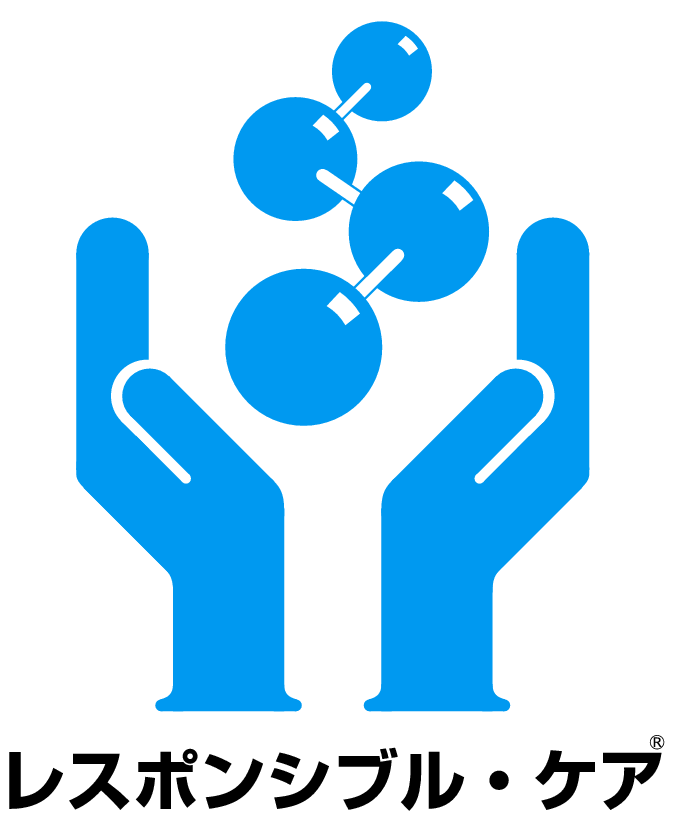 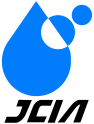 ＜報道関係各位＞　　２０１４年８月１日一般社団法人 日本化学工業協会日本化学工業協会 新ＬＲＩ　第２期　研究報告会、８月２９日（金）に開催～内分泌かく乱物質やプラスチックによる海洋汚染など、化学物質の安全性や環境に関する最新動向を議論～一般社団法人 日本化学工業協会（以下、日化協）は８月２９日（金）、「日化協 新ＬＲＩ　第２期 研究報告会」をベルサール神田（東京都千代田区神田美土代町）にて開催いたします。日化協が取り組む化学物質の人の健康や環境に及ぼす影響に関する研究支援活動：ＬＲＩ（Long-range Research Initiative：長期自主研究））は一昨年、化学物質管理を巡る近年の国際動向の変化を踏まえ、化学産業が抱える喫緊の課題や社会のニーズに沿ったテーマに取り組む「新ＬＲＩ」としてスタートを切り、毎年この時期に定例の研究報告会を開催しています。現在採択中の新ＬＲＩ研究２０課題（別添＜参考資料＞ご参照）の進捗状況と成果について紹介する「ポスターセッション」に加え、「午前の部」は化学品管理およびグローバルなトピックスのご紹介、「午後の部」は社会の関心が高い特定のテーマについて研究動向を紹介するとともに、業界の取り組みについて広く議論することとしています。（詳細は、次頁の＜日化協 新ＬＲＩ　第２期　研究報告会プログラム＞をご参照ください）■化学品管理の歴史や、海洋漂流ごみ問題の現状を紹介「午前の部」では、基調講演として、淑徳大学 人文学部の北野大教授に「化学品管理の歴史」について解説していただきます。続いて、九州大学 応用力学研究所の磯辺篤彦教授より、今後国際的に大きな問題になる可能性がある「海洋漂流ごみ問題の現状と今後」について最新の情報をお話しいただきます。■“内分泌かく乱物質”をテーマにシンポジウム／パネルディスカッション「午後の部」では、世界中で議論が進んでいる“内分泌かく乱物質”をテーマにしたシンポジウムを開催します。シンポジウムでは、ＬＲＩの学術諮問委員でもある井口泰泉教授（岡崎統合バイオサイエンスセンター）に「内分泌かく乱物質問題の最近の動向」について、同じく学術諮問委員の青山博昭部長（残留農薬研究所）に「実験動物の遺伝学的・栄養学的基盤整備」についてご紹介いただきます。また、ＬＲＩ採択研究者からは馬場健史准教授（大阪大学 大学院工学研究科）に内分泌かく乱作用の評価法のご自身の成果としてのメタボリックプロファイリングについて解説いただきます。　外部研究者としては渡辺肇教授（大阪大学 大学院工学研究科）に「ミジンコを用いた内分泌かく乱物質バイオモニタリング系の確立」についてお話しいただきます。講演後、講師４名と日化協の代表者によるパネルディスカッションを予定しており、ここでは内分泌かく乱物質問題の取り扱いについて研究者および業界関係者を交えた幅広い議論を行います。なお、本研究報告会への参加は無料です。日化協セミナー総合サイトhttp://www.jcia-seminars.org/にてお申し込みいただけます　　　　（定員：３００名）。申込締切は８月２７日（水）です。＜日化協 新ＬＲＩ　第２期　研究報告会プログラム＞日時　：　２０１４年８月２９日(金）　９：３０-１７：００（開場９：００）会場　：　ベルサール神田　２階　　　　　 (東京都千代田区神田美土代町７　住友不動産神田ビル２Ｆ)プログラム：　　　　　　　　　　　　　　　　　　　　　　　　　　　　　　　　　　　　　　　　　　　　　　　　　　　  敬称略＜参考資料＞■新ＬＲＩ　第２期　指定課題および採択公募課題（ポスターセッション発表テーマ）          　　    敬称略午前の部午前の部9:00　開場9:30 - 9:40　開会挨拶　　西出 徹雄　（一般社団法人　日本化学工業協会 専務理事）9:40 - 10:40　　基調講演　 「化学品管理の歴史」　　　　　　　　　　北野　大　（淑徳大学人文学部 教授）10:40 - 11:40　特別講演　 「海洋漂流ゴミ問題の現状と今後
～マクロ＆マイクロプラスチックスの環境負荷～」磯辺　篤彦　（九州大学応用力学研究所 教授）11:40 - 12:30　休憩12:30 - 14:00　ポスターセッション　※展示は16：00まで　詳細は＜参考資料＞をご参照ください午後の部　　シンポジウム：　テーマ「内分泌かく乱物質の現状と課題」午後の部　　シンポジウム：　テーマ「内分泌かく乱物質の現状と課題」14:00 - 14:05「シンポジウムの狙い」　一鬼　勉　（一般社団法人　日本化学工業協会 化学品管理部部長）14:05 – 14:35「内分泌かく乱物質問題の最近の動向」井口　泰泉　（岡崎統合バイオサイエンスセンター 教授）14:35 – 15:05「実験動物の遺伝学的・栄養学的基盤整備」青山　博昭　（一般財団法人　残留農薬研究所　毒性部長）15:05 – 15:35「メタボリックプロファイリングによる化学物質の内分泌かく乱作用in vitro評価系の開発」馬場　健史　（大阪大学大学院 工学研究科 准教授）15:35 - 16:05「ミジンコを用いた内分泌かく乱物質バイオモニタリング系の確立」渡辺　肇　（大阪大学大学院 工学研究科 教授）16:10 - 16:55パネルディスカッション井口　泰泉　（岡崎統合バイオサイエンスセンター 教授）青山　博昭　（一般財団法人　残留農薬研究所　毒性部長）馬場　健史　（大阪大学大学院 工学研究科 准教授）渡辺　肇　　 （大阪大学大学院 工学研究科 教授）庄野 文章  （一般社団法人 日本化学工業協会 常務理事）16:55 - 17:00閉会挨拶　 中山　光二　LRI運営委員長　（株式会社 三菱ケミカルホールディングス）ポスター番号研究課題氏　名所　属12_S01-01事業者の自主管理に資する確率論を援用したヒト曝露評価モデルの開発東海 明宏大阪大学 
大学院工学研究科12_S01-02ヒト肝キメラマウスを利用した化学物質の精緻なPBPKモデルの構築山崎 浩史昭和薬科大学　
薬物動態学研究室12_S01-03化学物質の呼吸器感作性試験法の確立青山 公治鹿児島大学　
大学院医歯学総合研究科13_S01-01iPS細胞を利用する化学物質のがん幹細胞誘導性評価技術の開発妹尾　昌治岡山大学  
大学院自然科学研究科12_S02-01ナノマテリアルの安全性予測に資する物性・品質/体内動態/安全性の連関評価吉岡 靖雄大阪大学 
大学院薬学研究科毒性学分野13_S02-01工業ナノ粒子の溶解性と生体・生態影響評価に関する研究岩橋　均岐阜大学　
応用生物科学部　13_S03-01ショウジョウバエを活用したシックハウス症候群の発症機構の解明と原因物質評価系の開発亀井　加恵子京都工芸繊維大学  
大学院工芸科学研究科12_S04-01化学物質の環境中挙動(水中光分解、加水分解)に関するin silico予測モデルの開発高木 達也大阪大学　
大学院薬学研究科12_PT01-02事業者の自主的ﾘｽｸ評価管理を支援する環境ﾘｽｸ評価ﾂｰﾙの開発林 彬勒独立行政法人産業技術総合研究所　
安全科学研究部門12_PT01-04がん化初期段階における｢代謝再プログラム化｣過程を可視化できるマウスの開発と発がん性試験への応用田沼 延公地方独立行政法人 
宮城県立病院機構
宮城県立がんセンター　研究所12_PT01-05メタボリックプロファイリングによる化学物質の内分泌かく乱作用 in vitro 評価系の開発馬場 健史大阪大学　
大学院工学研究科生命先端工学専攻12_PT01-06Active QSAR モデリングによるハザード予測の精緻化高橋 由雅豊橋技術科学大学 
大学院工学研究科情報･知能工学系13_PT01-01ゼブラフィッシュの神経分化を指標とする化学物質の発達神経毒性評価手法の開発西村　有平三重大学
大学院医学系研究科薬理ゲノミクス13_PT01-02産業利用促進を目指した新規in vitro発生毒性試験の応用研究山影　康次一般財団法人
食品薬品安全センター秦野研究所13_PT01-03化学物質による複雑な肝毒性を予測および評価するためのインビトロ・インシリコ統合型システムの開発吉成　浩一静岡県立大学
薬学部12_PT03-01セリンプロテアーゼインヒビター欠損細胞を用いた化学物質過敏症の高感度in vitro評価系の開発
副題：呼吸器アレルギー検出のための細胞を用いたin vitro系の検討中村 晃金沢医科大学 
医学部免疫学講座13_PT03-01加齢による代謝酵素・トランスポーターの機能変動を考慮した数理モデルを用いた化学物質の体内挙動の定量的予測楠原　洋之東京大学  
大学院薬学系研究科12_PT04-01PRTR登録化学物質の包括的リスク評価手法の提案中田 典秀京都大学 大学院工学研究科附属
流域圏総合環境質研究センター12_PT04-02マイクロコズムを活用した化学物質の生態系リスク影響評価システム手法の開発稲森 悠平国際科学振興財団13_PT05-01メコン川流域における複合的な環境汚染に対する新規網羅的モニタリングシステムの開発とその実効性の検証平田　收正大阪大学
大学院薬学研究科